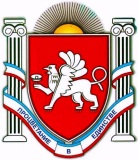 Республика КрымБелогорский районЗуйский сельский совет36 сессия 1-го созываРЕШЕНИЕ22 марта 2017 г.											№ 374О муниципально -частном партнерствев Зуйском сельском поселенииВ целях регулирования взаимоотношений органов местного самоуправления, юридических лиц в рамках муниципально-частного партнерства, в соответствии с Гражданским кодексом Российской Федерации, Земельным кодексом Российской Федерации, Градостроительным кодексом Российской Федерации, Федеральным законом от 21.07.2005 № 115-ФЗ «О концессионных соглашениях», Федеральным законом от 13.07.2015 № 224-ФЗ «О государственно-частном партнерстве, муниципально-частном партнерстве в Российской Федерации и внесении изменений в отдельные законодательные акты Российской Федерации», Уставом муниципального образования Зуйское сельское поселение, Зуйский сельский совет РЕШИЛ:Утвердить прилагаемое Положение о муниципально-частном партнерстве в Зуйском сельском поселении. Определить стороной соглашений о муниципально-частном партнерстве от имени Зуйского сельского поселения администрацию Зуйского сельского поселения. Настоящее решение подлежит официальному опубликованию (обнародованию) на официальной странице муниципального образования Зуйское сельское поселение Белогорского района на портале Правительства Республики Крым rk.gov.ru в разделе «Белогорский район. Муниципальные образования района. Зуйское сельское поселение», и на информационном стенде в здании администрации Зуйского сельского поселения по адресу: пгт Зуя, ул.Шоссейная, 64. Настоящее решение вступает в силу со дня его опубликования (обнародования). Председатель Зуйского сельского советаГлава администрации Зуйского сельского поселения		А.А.ЛахинПриложение к решению 36 -й сессии Зуйского сельского совета 1-го созыва от 22.03.2017 3 374ПоложениеО муниципально-частном партнерстве в Зуйском сельском поселенииПредмет регулирования настоящего положения Настоящие Положение определяет цели, формы и условия участия Зуйского сельского поселения в муниципально-частном партнерстве, которое осуществляется в соответствии с Гражданским кодексом Российской Федерации, Земельным кодексом Российской Федерации, Градостроительным кодексом Российской Федерации, Федеральным законом от 21.07.2005 № 115-ФЗ «О концессионных соглашениях», Федеральным законом от 13.07.2015 № 224-ФЗ «О государственно-частном партнерстве, муниципально-частном партнерстве в Российской Федерации и внесении изменений в отдельные законодательные акты Российской Федерации» (далее – Закон № 224-ФЗ). Настоящее Положение разработано в целях регулирования взаимоотношений органов местного самоуправления, юридических лиц (далее - партнер) в рамках муниципально-частного партнерства.2. Основные понятия, используемые в настоящем положенииДля целей настоящего Положения используются следующие основные понятия:муниципально-частное партнерство - взаимовыгодное сотрудничество Зуйского сельского поселения с частным партнером на основе соглашения в целях создания, реконструкции, модернизации, обслуживания или эксплуатации объектов социальной и инженерной инфраструктуры, обеспечения в соответствии с федеральным законодательством и законодательством субъекта РФ эффективного использования имущества, находящегося в муниципальной собственности Зуйского сельского поселения; частный партнер - российское юридическое лицо, с которым в соответствии с Законом № 224-ФЗ заключено соглашение соглашение о муниципально-частном партнерстве - гражданско-правовой договор между публичным партнером и частным партнером, заключенный на срок не менее чем три года в порядке и на условиях, которые установлены Законом № 224-ФЗ; стороны соглашения о муниципально-частном партнерстве – Зуйское сельское поселение в лице местной администрации поселения и частный партнер; эксплуатация объекта соглашения - использование объекта соглашения в целях осуществления частным партнером деятельности, предусмотренной таким соглашением, по производству товаров, выполнению работ, оказанию услуг в порядке и на условиях, которые определены соглашением. 3. Цели муниципально-частного партнерстваЦелями муниципально-частного партнерства являются:1) повышение доступности и улучшение качества услуг, предоставляемых потребителям услуг с использованием объектов социальной и инженерной инфраструктуры, за счет привлечения частных инвестиций в создание, реконструкцию, модернизацию, обслуживание или эксплуатацию объектов социальной и инженерной инфраструктуры;2) обеспечение эффективности использования имущества, находящегося в муниципальной собственности Зуйского сельского поселения.4. Принципы участия муниципального образования Зуйское сельское поселение в муниципально-частном партнерствеУчастие Зуйского сельского поселения в муниципально-частном партнерстве основывается на принципах:открытость и доступность информации о государственно-частном партнерстве, муниципально-частном партнерстве, за исключением сведений, составляющих государственную тайну и иную охраняемую законом тайну; обеспечение конкуренции; отсутствие дискриминации, равноправие сторон соглашения и равенство их перед законом; добросовестное исполнение сторонами соглашения обязательств по соглашению;  справедливое распределение рисков и обязательств между сторонами соглашения;  свобода заключения соглашения. 5.Формы участия Зуйского сельского поселения в муниципально-частном партнерстве1. Участие Зуйского сельского поселения в муниципально-частном партнерстве осуществляется в соответствии с федеральным законодательством и законодательством субъекта РФ в следующих формах:вовлечение в инвестиционный процесс имущества, находящегося в собственности муниципального образования; реализация инвестиционных проектов, в том числе инвестиционных проектов местного значения; реализация инновационных проектов; концессионные соглашения; соглашения о сотрудничестве и взаимодействии в сфере социально-экономического развития муниципального образования. в иных формах, не противоречащих федеральному законодательству и законодательству субъекта РФ (например, бюджетные инвестиции юридическим лицам, не являющимся государственными и муниципальными учреждениями и государственными или муниципальными унитарными предприятиями; залог имущества, находящегося в муниципальной собственности; арендные отношения; долгосрочную аренду; создание совместных юридических лиц; залог муниципального имущества в соответствии с соглашением о муниципально-частном партнерстве; предоставление муниципальных гарантий хозяйствующему субъекту, участвующему в реализации проектов муниципально-частного партнерства, и др.) 6. Формы муниципальной поддержки муниципально-частного партнерства в Зуйском сельском поселенииМуниципальная поддержка муниципально-частного партнерства в Зуйском сельском поселении осуществляется в соответствии с федеральным законодательством, законодательством субъекта РФ в следующих формах:предоставление налоговых льгот; предоставление бюджетных инвестиций; предоставление льгот по аренде имущества, являющегося муниципальной собственностью; субсидирование за счет средств местного бюджета части процентной ставки за пользование кредитом; предоставление инвестиций в уставный капитал; информационная и консультационная поддержка. 7. Объекты соглашенияОбъектом соглашения могут являться:транспорт и дорожная инфраструктура; система коммунальной инфраструктуры, объекты благоустройства; объекты, используемые для осуществления медицинской, лечебно-профилактической и иной деятельности в системе здравоохранения; объекты образования, культуры, спорта, туризма, социального обслуживания, иные объекты социально-культурного назначения; Заключение соглашения В случае, если инициатором проекта выступает местная администрация Зуйского сельского поселения, то она обеспечивает разработку предложения о реализации проекта муниципально-частного партнерства. Предложение от юридических лиц о муниципально-частном партнерстве (далее - предложение) направляется в местную администрацию Зуйского сельского поселения. Глава администрации Зуйского сельского поселения инициирует проведение переговоров путем направления в письменной форме уведомления о проведении переговоров с указанием формы их проведения, перечня рассматриваемых вопросов и при необходимости перечня запрашиваемых дополнительных материалов и документов. Глава администрации Зуйского сельского поселения и инициатор проекта (при наличии) в срок, не превышающий 5 рабочих дней со дня поступления уведомления о проведении переговоров, направляют в уполномоченный орган уведомления об участии в переговорах или об отказе от участия в переговорах. В случае если глава администрации Зуйского сельского поселения и (или) инициатор проекта отказались от участия в переговорах или не направили уведомления об участии в переговорах в срок, не превышающий 5 рабочих дней, глава администрации Зуйского сельского поселения оставляет предложение о реализации проекта без рассмотрения, о чем в письменной форме уведомляет инициатора проекта. Участники переговоров вправе привлекать к проведению переговоров консультантов, компетентные государственные органы и экспертов. Глава администрации Зуйского сельского поселения рассматривает предложение о реализации проекта в целях оценки эффективности проекта и определения его сравнительного преимущества. В случаях, предусмотренных федеральным законодательством, муниципальными нормативными правовыми актами соглашения заключаются на основании конкурса, за исключением предусмотренных действующим законодательством случаях. При принятии решения о реализации проекта государственно-частного партнерства, проекта муниципально-частного партнерства определяются форма муниципально-частного партнерства посредством включения в соглашение обязательных элементов соглашения и определения последовательности их реализации. Обязательными элементами соглашения являются: - строительство и (или) реконструкция (далее также - создание) объекта соглашения частным партнером; осуществление частным партнером полного или частичного финансирования создания объекта соглашения; осуществление частным партнером эксплуатации и (или) технического обслуживания объекта соглашения; возникновение у частного партнера права собственности на объект соглашения при условии обременения объекта соглашения; В соглашение в целях определения формы муниципально-частного партнерства могут быть также включены следующие элементы: проектирование частным партнером объекта соглашения; осуществление частным партнером полного или частичного финансирования эксплуатации и (или) технического обслуживания объекта соглашения; обеспечение публичным партнером частичного финансирования создания частным партнером объекта соглашения, а также финансирование его эксплуатации и (или) технического обслуживания; наличие у частного партнера обязательства по передаче объекта соглашения о муниципально-частном партнерстве в собственность публичного партнера по истечении определенного соглашением срока, но не позднее дня прекращения соглашения. Полномочия Зуйского сельского поселения в сфере муниципально-частного партнерстваК полномочиям главы администрации Зуйского сельского поселения в сфере муниципально-частного партнерства относится принятие решения о реализации проекта муниципально-частного партнерства, если публичным партнером является муниципальное образование либо планируется проведение совместного конкурса с участием муниципального образования, а также осуществление иных полномочий, предусмотренных правовыми актами Российской Федерации, нормативными правовыми актами субъекта РФ. Глава администрации Зуйского сельского поселения назначает должностных лиц, ответственных на осуществление следующих полномочий: обеспечение координации деятельности органов местного самоуправления при реализации проекта муниципально-частного партнерства; согласование публичному партнеру конкурсной документации для проведения конкурсов на право заключения соглашения о муниципально-частном партнерстве; осуществление мониторинга реализации соглашения о муниципально-частном партнерстве; содействие в защите прав и законных интересов публичных партнеров и частных партнеров в процессе реализации соглашения о муниципально-частном партнерстве; ведение реестра заключенных соглашений о муниципально-частном партнерстве; обеспечение открытости и доступности информации о соглашении о муниципально-частном партнерстве; представление в уполномоченный орган результатов мониторинга реализации соглашения о муниципально-частном партнерстве; осуществление иных полномочий, предусмотренных настоящим Федеральным законом, другими федеральными законами, законами и нормативными правовыми актами субъектов Российской Федерации, уставами муниципальных образований и муниципальными правовыми актами. 3. Глава администрации Зуйского сельского поселения направляет в орган исполнительной власти субъекта РФ проект муниципально-частного партнерства для проведения оценки эффективности проекта и определения его сравнительного преимущества10. Вступление в силу настоящего положенияНастоящее Положение вступает в силу со дня его официального обнародования (опубликования)